Исследовательский  проект«О чём повествуют легенды Южного Урала»Мещерякова Вячеслава,ученика 7-а классаМОУ СОШ № 6 г. МагнитогорскаКуратор:  Жукова В.Л., учитель русского языка и литературы «О чём повествуют легенды Южного Урала»СодержаниеВведениеТеоретическая частьИстория создания легенд Южного УралаО чем рассказывают легенды Южного Урала2.Практическая частьСоздание информационного альбома иллюстраций и фотографий  «Легенды Южного Урала» ЗаключениеСписок литературыАннотация наставника	Работа ученика 7-а класса Мещерякова Вячеслава является творческим проектом по теме «О чем повествуют легенды Южного Урала». Тема выбрана неслучайно. Подобного рода сообщения ученик выполнял на уроках литературы, при подготовке к конкурсам и школьной научно – практической конференции (О жизни и творчестве писателей и поэтов Южного Урала; О легендах и преданиях разных народов). Ученик подробно изучил творчество уральских писателей (в частности легенды Южного Урала). Мещеряков Вячеслав побывал в местах, связанных с описанными в легендах историями (экскурсии по Башкирии и Челябинской области: Ильменский заповедник, Златоуст, Абзаково, музей камня в с. Фершампенуаз).Проектным продуктом является информационный альбом иллюстраций и фотографий  «Легенды Южного Урала».Введение
Легенды Южного УралаЮжный Урал – самая широкая часть Уральских гор. Южно-Уральские горы – остатки былой горной системы, которая охватывает не только всю площадь современной Челябинской области, но и основную часть Башкортостана и территории, располагающиеся к востоку от данного региона. Как полагают ученые, на этом месте располагался древний океан. Интересен Южный Урал не только своими уникальными природными богатствами, но и еще и интригующими легендами об этой волшебной местности.Цель: изучить легенды Южного Урала и рассказать о них своим одноклассникам. 	Задачи:Выбрать  легенды для изученияИзучить легенды Южного Урала, выяснить, о чем они повествуютСоздать информационный альбом иллюстраций и фотографий «Легенды Южного Урала»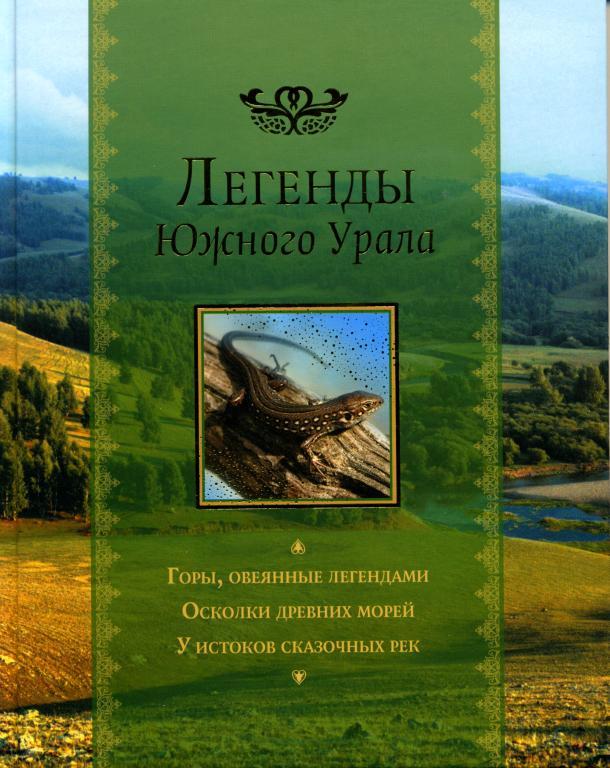 Теоретическая частьИстория создания Легенд Южного Урала	
Легенды Южного УралаЮжный Урал – самая широкая часть Уральских гор. Южно-Уральские горы – остатки былой горной системы, которая охватывает не только всю площадь современной Челябинской области, но и основную часть Башкортостана и территории, располагающиеся к востоку от данного региона. Как полагают ученые, на этом месте располагался древний океан. Интересен Южный Урал не только своими уникальными природными богатствами, но и еще и интригующими легендами об этой волшебной местности.Из глубокой старины до нас дошли обрывки информации о том, какие народы проживали на Урале, чем занимались и какой образ жизни вели. Информация, которой мы оперируем на данный момент времени, - это совмещение археологических и антропологических изысканий, совместно с преданиями, сказаниями и былинами, столетиями передающихся из уст в уста. Сложно сказать, что является ложью, а что правдой, но в действительности из легенд, сказаний и былин древней Руси и народов Урала мы можем почерпнуть много довольно интересной и полезной информации.Любой настоящий, живой, из сердца человеческого излившийся текст — как драгоценный камень. С какой стороны на него посмотришь, подарив светом внимания, — той гранью и засверкает, откликнется. Так и с уральскими сказаниями.Самый верхний их пласт — документально-бытовой, повествующий о сравнительно недавнем прошлом горно-заводского края. Здесь встают перед нами последние три века уральской истории: развитие заводов и ремесел, становление нового жизненного уклада, новых социальных отношений. Все здесь очень просто и все проникнуто трагедией, утратой. Стремительно растут заводы, крестьяне-переселенцы из европейской России, пришедшие на Урал в поисках вольной жизни, превращаются в заложников нового социума. Возникает новое, рабочее сословие, подчиненное прослойке горнозаводчиков; и эти работные люди, в душах которых еще живо известное любому крестьянину чувство благоговения перед Землей-матушкой, землей-кормилицей, оказываются пленниками новой действительности, нового времени. Это время технического прогресса, время погони за сверхприбылью, время, в котором отдельный человек — будь он хоть трижды мастер и мудрец, мало что значит. Это время, испытывающее на прочность человеческую душу: предаст ли она свои истоки, отречется от Земли, дарующей силу, — или выберет страдание, даже смерть, но не уступит, не пойдет легкой дорогой наживы.Такова внешняя интрига многих уральских сказов, будь то сказы Бажова, или же его талантливых последователей, таких как Серафима Власова, Юрий Подкорытов, Сергей Черепанов и другие. Прочитайте в этой книге, скажем, сказы «Герцогиня Акуля», «Алмазная спичка», и вы поймете, о чем речь.Следующий пласт тоже несет печать недавней истории, но больше в нем архаической силы, слабее дыхание новейшей эпохи. В центре его — народные герои. Те, чьи имена сохранила история: такие, как Салават Юлаев, Емельян Пугачев. Их образы наделяют народные сказители силой и мудростью, они отважны и справедливы. Настоящие сыны своих народов, именно они удостоены чести общаться с посланцами из прошлого, как это происходит в сказании «Старых гор подаренье», где таинственный вершник вручает Салавату удивительной красоты и силы шашку («другой такой на свете быть не может») — а сам на глазах у всего войска Салаватова растворяется среди гор. Не простая это шашка. «Коли на себя потянешь (то есть будешь народом руководить эгоистично, не по справедливости), потеряет шашка силу, а если будешь заботиться обо всем народе, без различья роду-племени, родных-знакомых, никто против тебя не устоит в бою» — говорит таинственный посланец. Здесь встает в народных преданиях и легендах тема ответственности вождя за свой народ, шире — тема выбора народом своего пути. Ведь выбирает вожак, и люди идут за ним, а в реальности, может быть, вожак только проявляет, делает явным тот выбор, что народ совершил в душе своей. И встает здесь еще одна тема, наиважнейшая — тема истоков народной души, народного характера, тема судьбы народной.Чем глубже в прошлое, тем универсальнее сюжеты сказов, тем более целостны характеры их героев. Ничего случайного не остается в их образах. Вот стремящаяся спасти от тирана свой народ отважная Уреньга; вот Иванко Тяжелая Ступня (сказ «Глядень-гора»), воин и мудрец, которому ведомо сердце человеческое, и сила его и бездны искушающие; вот красавица Агидель, вернувшая людям воду, — все они беззаветно преданы своему народу, все они сильны силою родной земли и без нее жить не смогут. Герои этих легенд — в каком-то смысле уже не люди, они гораздо более целостны, они не знают сомнений, идут до конца, и ничто не в силах свернуть их с пути. Они очень напоминают в этом стихии, духов местности: лесов, гор, водоемов.Это сегодня мы можем саркастически улыбаться, когда речь заходит о духах природы, можем, со свойственной нам самоуверенностью, отрицать их существование. Мы — ослепленные иллюзией всезнанья, полагающие, что покорили природу. Предки наши были много мудрее, не умом препарировали они мир, но внимали ему открытым сердцем. Природа — вот все, что было у них. Она давала им жизнь, еду и приют, она раскрывала им через малое великие тайны, тайны космического масштаба, она принимала их души, упокаивала тела, когда наступал час кончины. Удивительно ли, что видели они то, что сегодня мы не видим, слышали то, что сегодня мы не слышим? Старинные предания сохранили это недоступное большинству из нас знание, — знание, которое мы принимаем за красивый вымысел, за поэтичную сказку.Народ прежде знал, что у каждой горы, у каждого озерца, как у человека, — свой характер. Что каждое место на Уральской земле связано с другими, что все пространство вокруг — живое, оно дышит, меняется, оно только кажется неизменным. Не помолишься, не попросишь у ветра помощи, не принесешь жертву — и не будет тебе удачи. Сорвешь в лесу больше ягод, чем требуется, убьешь больше дичи — и еще неизвестно, отпустит ли лес тебя назад, а если отпустит, то будет ли милостив завтра. Поэтому немудрено, что и названия мест (топонимы, как сегодня говорят ученые) не просто так возникали, не из головы изобретали их наши предки — у природы подслушивали, в сердце вынашивали. Гору назвать — не улицу, в сердце выносить надо имя, родить его, как мать ребенка рождает. Как самые древние названия возникали — не ведаем, а отголоском тому — топонимические предания не столь уж далекого времени, последних лет эдак трехсот-пятисот. Немало их в нашей книге представлено, и во всех видна жажда народных сказителей прикоснуться к седой старине, когда человек был с природой одно, нераздельное целое.Тут и проявляется последний, самый глубокий пласт народного фольклорного творчества. Самый древний и, может быть, самый подлинный. Речь идет о старинных сказаниях, повествующих о народе мифическом, якобы населявшем края уральские во времена незапамятные. О чуди белоглазой, как зовут тот народ легенды.Якобы жил на Урале народ с темной кожей, статный, красивый и мудрый, владевший тайными знаниями и сверхъестественными способностями. Но вот стала расти в горах белая береза, что означало по древнему предсказанию скорый приход сюда посланцев белого царя, который установит свой порядок. И что же? Чудь выкопала ямы, перенесла туда все свои сокровища, поставила стойки, навалила сверху камни, зашла в укрытия, вырвала стойки и камнями засыпалась. По некоторым легендам — так чудь похоронила себя заживо. Но, естественно, это уже поздние легенды, поздние интерпретации, возникшие от непонимания и, быть может, под впечатлением от массовых самоубийств, которые осуществляли в XVII веке и позже старообрядцы-раскольники. На самом деле на этом предание не заканчивается: «...не навсегда ушла чудь. Когда вернется счастливое время и придут люди из Беловодья и дадут всему народу великую науку, тогда придет опять чудь, со всеми добытыми сокровищами», — читаем мы окончание этой легенды в книге Н. К. Рериха «Сердце Азии». Впрочем, легенду эту Рерих слышал на Алтае, но она ничем не отличается от уральских инвариантов.«Можно заметить, — пишет исследователь вопроса В. В. Соболев, — что легенды, связанные с чудскими местами — курганами и городищами, подземными пещерами и ходами, — возникнув на северо-западе Руси, продвигались затем вслед за русскими переселенцами сначала на Урал, а затем и на Алтай. Эта полоса пересекает Урал, главным образом, через Пермскую, Свердловскую, Челябинскую и Курганскую области». И продолжает: «Взаимодействие «посланцев» чуди с переселенцами не ограничивалось только контактами наяву, легендой зафиксированы и совершенно необычные контакты и влияния через сны. Так, свердловский исследователь А. Малахов в одной из своих статей, помещенной в «Уральском следопыте» за 1979 год, приводит яркую и красивую легенду о чудской женщине-правительнице: «Однажды Татищеву, основателю Екатеринбурга, приснился странный сон. Явилась к нему женщина необычного вида и дивной красоты. Одета была в звериные шкуры, на груди ее сверкали золотые украшения. «Слушай, — сказала женщина Татищеву, — ты отдал приказ копать курганы в своем новом городе. Не тронь их, там лежат мои храбрые воины. Не будет тебе покоя ни на том, ни на этом свете, если потревожишь их прах или возьмешь дорогие доспехи. Я княгиня чудская Анна, клянусь тебе, что разорю и город, и все, что ты строишь, если тронешь эти могилы». И Татищев приказал не раскрывать захоронения. Отрыты были только вершины курганов...»Действительно, экзотический сюжет, экзотический сон. В уральских сказаниях, однако, подобные контакты с представителями древнего и более мудрого народа, свидетельства о его жизни — не редкость. Достаточно обратиться хотя бы к уже упоминавшемуся нами сказу Бажова «Старых гор подаренье», приведенному в этой книге. Или вспомнить свидетельство уральской писательницы Серафимы Власовой: «Услышала я недавно в старом уральском заводе, будто все пещеры, какие ни есть на Урале, сообщаются между собой. Будто таятся между ними лазы, то широкие, как Кунгурские ямы, эти провалы земные, то тонюсенькие, как золотые нити. Говорят также, что когда-то в стародавние времена перейти из пещеры в пещеру труда не составляло — торная дорога была. Правда, кто ее торил, неведомо — то ли человеки, чудью называемые, то ли нечистая сила... Только в наше время люди, проникая в те пещеры и те ходы, где пройти можно, много следов находят: где домница поставлена, где камень аметист лежит, а где след ноги человеческой отпечатался...»И при этом везде речь идет об одном: не безоглядно ушла чудь под землю — хранит она заповедное сердце своей земли, бережет сердце гор, не позволяет варварам наложить руку на самое сокровенное — ждет, когда настанет час, когда исполнится еще одно древнее предсказание. Тогда выйдет чудь на поверхность и отдаст в руки достойных свои знания, вложит в сердца жаждущих свою мудрость. А сколок этой непреходящей мудрости, один из отсветов ее негаснущих — предания и легенды, из уст в уста передаваемые нашими предками друг другу и до нас дошедшие.Самые известные легенды Южного Урала:1.Три брата2. Верблюд-гора3.Озеро Тургояк4.Тайна озера Инышко5.Клинок Уреньги6.Как поссорились Тесьма с Киолимой7.Селембай и его братья8. Чашковские горы9. Гора Таганай10.Младший брат Байкала11.О Змее-Полозе12.Предание о том, откуда взялись горы, великие и малые13.Легенда о чуди14. Глядень-гора15.Маланьин спор16.Сулея17.Горящая гора18.Сугомак и Есказа19.Заклятие каменной горы20.Легенда о происхождении эха21.Сказка о Семигоре, дочке его Настеньке и Иване Беглом22.Голубое зеркало Семигора23.Тайна озера Зюраткуль24.Увильдинская легенда25.Золотой волос26.Солнечная пиала27.Мать родниковых вод28.Агидель29.Анискин родник 30.Старых гор подаренье31.Герцогиня Акуля1.2. Легенды Южного УралаО чем же повествуют Легенды Южного Урала?Эти легенды рассказывают нам о Земле уральской, о тайнах ее, о силе ее, об освоении ее людьми, которые переходили из поколения в поколение, обрастая элементами художественного вымысла.Познавательное значение старинных народных преданий трудно переоценить, т.к., зачастую, они содержат бесценные (без преувеличения) сведения, освещающие историю нашего края светом всечеловеческой мудрости.А еще (и это главное) учат эти легенды своих читателей самому важному – добру, любви, милосердию, честности, верности, смелости.Башкирская легенда«Эта легенда повествует о том,  что нельзя делать зло другому, иначе, оно  обязательно вернется к тебе»«Как давно это было, никто сейчас и не вспомнит, но жили на Земле великаны и колдуны, а племена людей тогда еще были редки и малы. В дремучих лесах Урала жил в те времена богатырь великан Таганай, была у него возлюбленная – красавица Уреньга, но был у него и заклятый враг – злая и завистливая ведьма Юрма. У злой колдуньи Юрмы было волшебное зеркало, которое могло показать все, что происходит в любом месте, с любым человеком, о котором подумает хозяин этого волшебного зеркала…2.Как поссорились Тесьма и Киолима«В этой легенде говорится о том, что нельзя враждовать, а жить надо в любви, дружбе, согласии»Около самого хребта, на плоскогорье, раскинулось большое болото. Из него вытекают две маленькие речки — Тесьма и Киолима. Выйдя из одного болота, они, как поссорившиеся, текут в разные стороны. Недаром сложена о них такая легенда.В далекие времена, когда на Урале звери редко видели человека, когда на сотни верст вокруг не было никаких поселений, на этой горе жили две речки-сестры — Киолима и Тесьма.Жили они дружно, текли рядом и никогда не ссорились…Тайна озера Инышко«Смысл этой легенды в том, что счастье - не в богатстве»Озеро Инышко на Южном Урале расположено в окружении восьми маленьких озер. И, странное дело, уровень воды в Инышке выше, чем в остальных. Хоть бы лежало оно на горе, а то плещется рядом со своими соседями, и вода в нем выше, чем в других озерах. Старожилы здешних мест рассказывают о загадочном озере Инышко удивительные предания. Вот одно из них.Пришла на Урал весть: появился человек по имени Емельян по прозванию Пугачев, который встал на защиту бедного подневольного люда. Заволновались крестьяне, работные люди с заводов. Люди, изголодавшиеся по счастью, по воле, стали уходить к Пугачеву…ЛЕГЕНДА О ЧУДИНа Урале говорят, что старее курганных берез ничего нет. А история их будто бы такова....Жили испокон веков на Урале старые люди — их чудью звали. Рылись под землей, железо варили. В темноте ютились, солнечного света боялись. А лица у них были на груди. И вот стали замечать чуди, что белое дерево на их землю пришло, никогда такого ни их деды, ни прадеды не видели…СКАЗКА О СЕМИГОРЕ, ДОЧКЕ ЕГО НАСТЕНЬКЕ И ИВАНЕ БЕГЛОМЖил купец Семигор. Семь гор было у Семигора. Одна гора — золотая, другая гора — платиновая. Одна гора — руда медная, другая гора — руда железная. Одна гора — гора хрустальная, другая гора — гора мраморная, а седьмая гора — Ильмен-гора — самоцветная.Семь дочек было у Семигора. Шесть, как одна: станом высокие, лицом румяные, глаз с поволокой, волосом черные. А седьмая — Настенька — дочка любимая, тоненькая, как тростиночка, личико беленькое, волосики, будто паутиночки осенние на солнышке светятся, а глаза, как вода Ильмен-озера — тихие да светлые…ТАЙНА ОЗЕРА ЗЮРАТКУЛЬО высокогорном Зюраткуле бытует много легенд. Давным-давно это было. Когда именно, никто не помнит. Жило на берегах маленького горного озера племя охотников и рыбаков. Никто никогда не нарушал обычаи этих людей. Шли годы, десятилетия, века. Рождались дети, подрастали, женились, старились, умирали. Но вот один случай пошатнул вековые устои племени. О нем далеко разошлась молва среди жителей гор…СЕЛЯМБАЙ И ЕГО БРАТЬЯГоворят, в давние предавние времена на месте нашего края совсем пустынно было — ковыль седой да полынь пахучая. Только ветер с волками наперегонки бегал да песни завывал.В местах этих жил человек один, Таганаем его звали. Троих сыновей имел. Ишимбай, Сарбай и Селямбай — так их звали…Практическая частьСоздание информационного альбома  иллюстраций и фотографий              «Легенды Южного Урала»                        		Я начал свою работу со знакомства  с легендами Южного Урала.Изучая эту тему, я решил создать альбом иллюстраций и фотографий«Легенды Южного Урала». В работе над проектом мне помогали мои одноклассники и ребята из 7-б и 7-в. Ученики 7-х классов выполнили творческую работу – они прочитали предложенные легенды Южного Урала, рассказали об одной из них, и нарисовали рисунки к прочитанной легенде. Многие из этих рисунков  вошли в альбом -  каталог «Легенды Южного Урала».Заключение		Целью моей практической работы было изучить легенды Южного Урала, выяснить, о чем они повествуют  и рассказать о них своим одноклассникам, тем самым привлечь внимание к легендам Южного Урала.Считаю, что цель достигнута, так как я создал информационный альбом иллюстраций и фотографий  «Легенды Южного Урала», в который включил рисунки моих одноклассников и учеников 7-Б и 7-В классов.Этот альбом  можно использовать на уроках литературы, классных часах, внеклассных мероприятиях. Список литературыАндрей Яншин «Горы, овеянные легендами», Челябинск, 2002И. А. Кириллова «Легенды Южного Урала. Сила родной земли», Челябинск, 2000Капитонова Н. А. Литературное краеведение. Челябинская область: 4 вып. – Челябинск, АБРИС, 2012Легенды и мифы Челябинска / А. Попов, К. Рубинский, С. Ефремцев. – Челябинск, 2010Южный Урал : альманах писателей Урала №1(32). – Челябинск: Юж.‐Урал. кн. изд‐во,2001Интернет ресурсы:            https://research-journal.org/languages/mify-i-legendy-narodov-urala/https://newdaynews.ru/chel/147795.htmlhttps://iledebeaute.ru/puteshestviya/2012/10/6/27823/https://www.e-reading.club/book.php?book=127660